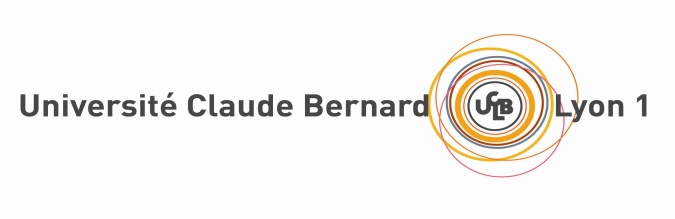 Votre Contact : DRED – Pôle Doctorat & HDRBâtiment ATRIUM 43 Bd du 11 novembre 191869622 VILLEURBANNE Cedex FORMULAIRE DE DEMANDE DE CONFIDENTIALITÉ DU MANUSCRIT DE THESE(ET) SOUTENANCE A HUIS CLOS*Article 19 de l’arrêté du 25 mai 2016 fixant le cadre national de la formation et les modalités conduisant à la délivrance du diplôme de doctorat relatif à la formation doctorale : « La soutenance est publique, sauf dérogation accordée à titre exceptionnel par le chef d’établissement si le sujet de la thèse présente un caractère confidentiel avéré »Date de la soutenance : ………………………………………………………………………….Nature de la demande :  Demande de confidentialité du manuscrit de thèse  Demande de confidentialité du manuscrit de thèse et soutenance à huis-closDemandeur :  Unité de Recherche  Le partenaire Les deux……………………………………………………….Précisions sur la demande :Durée de confidentialité du manuscrit souhaitée : Joindre au présent formulaire un courrier, le cas échéant, du partenaire précisant la motivation de la demande de confidentialité et/ou de soutenance à huis clos et la justification de la durée de la confidentialité.* Formulaire à adresser au Pôle Doctorat & HDR (DRED) lors du dépôt du dossier de soutenance……………………………………………………………Décision de l’établissement : Personne en charge de l’instruction de la demande :  Autorisation accordée pour : (durée)Remarques éventuelles :  Autorisation refusée : Motivation du refus (le cas échéant) : Pour le Président et par délégation : Le Président du Conseil Académique Hamda BEN HADIDInformations relatives au doctorantNom et prénom du candidat :Adresse mail :Employeur du doctorant à la date de la soutenance (si dispositif CIFRE le préciser) :École Doctorale :Unité de Recherche :Directeur de thèse :Adresse mail Co-directeur(s) de thèse (le cas-échéant) :Sujet de thèse : Informations relatives au contrat de recherche (à joindre au présent formulaire) :Le contrat de recherche est la convention passée entre les partenaires au projet de recherche doctoral pour définir les objectifs de l’étude, les apports de chacun, les règles de confidentialité et les règles de propriété intellectuelle des résultats.Nom de la société ou de l’institution :Interlocuteur au sein de la société ou de l’institution :Coordonnées téléphoniques et/ou email :Référence du contrat de recherche (le cas échéant) :SignaturesSignaturesAvis et SignatureDirecteur de ThèseDirecteur de l’Unité de RechercheDirecteur de l’École Doctorale